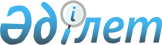 О внесении изменений в решение маслихата от 20 декабря 2012 года № 91 "О бюджете Житикаринского района на 2013-2015 годы"
					
			Утративший силу
			
			
		
					Решение маслихата Житикаринского района Костанайской области от 5 ноября 2013 года № 175. Зарегистрировано Департаментом юстиции Костанайской области 21 ноября 2013 года № 4303. Утратило силу в связи с истечением срока применения - (письмо маслихата Житикаринского района Костанайской области от 31 января 2014 года № 02-32/34)

      Сноска. Утратило силу в связи с истечением срока применения - (письмо маслихата Житикаринского района Костанайской области от 31.01.2014 № 02-32/34).      В соответствии с пунктом 4 статьи 106 Бюджетного кодекса Республики Казахстан от 4 декабря 2008 года Житикаринский районный маслихат РЕШИЛ:



      1. Внести в решение маслихата от 20 декабря 2012 года № 91 "О бюджете Житикаринского района на 2013-2015 годы" (зарегистрировано в Реестре государственной регистрации нормативных правовых актов № 3956, опубликовано 17 января 2013 года в газете "Пресс-Экспресс") следующие изменения:



      подпункты 1), 2) пункта 1 указанного решения изложить в новой редакции:

      "1) доходы – 2708792,3 тысячи тенге, в том числе по:

      налоговым поступлениям – 1407727 тысяч тенге;

      неналоговым поступлениям – 26435 тысяч тенге;

      поступлениям от продажи основного капитала – 14900 тысяч тенге;

      поступлениям трансфертов – 1259730,3 тысячи тенге;

      2) затраты – 2769029 тысяч тенге;";



      пункт 4 указанного решения изложить в новой редакции:

      "4. Утвердить резерв акимата Житикаринского района на 2013 год в сумме 69693,6 тысяч тенге.";



      пункт 6-2 указанного решения изложить в новой редакции:

      "6-2. Учесть, что в районном бюджете на 2013 год предусмотрено обслуживание долга местных исполнительных органов по выплате вознаграждений и иных платежей по займам из областного бюджета в сумме 553,3 тысячи тенге.";



      приложения 1, 5 к указанному решению изложить в новой редакции согласно приложениям 1, 2 к настоящему решению.



      2. Настоящее решение вводится в действие с 1 января 2013 года.      Председатель сессии,

      исполняющий обязанности

      секретаря Житикаринского

      районного маслихата                        А. Кабиев      СОГЛАСОВАНО:      Руководитель государственного

      учреждения "Отдел экономики

      и бюджетного планирования

      акимата Житикаринского района"

      _______________ Г. Жидебаева

Приложение 1       

к решению маслихата    

от 05 ноября 2013 года  

№ 175          Приложение 1       

к решению маслихата   

от 20 декабря 2012 года  

№ 91            Бюджет Житикаринского района на 2013 год

Приложение 2       

к решению маслихата    

от 05 ноября 2013 года  

№ 175         Приложение 5       

к решению маслихата    

от 20 декабря 2012 года  

№ 91            Бюджетные программы аппаратов акимов сел,

сельских округов Житикаринского района
					© 2012. РГП на ПХВ «Институт законодательства и правовой информации Республики Казахстан» Министерства юстиции Республики Казахстан
				КатегорияКатегорияКатегорияКатегорияКатегорияСумма,

тысяч

тенгеКлассКлассКлассКлассСумма,

тысяч

тенгеПодклассПодклассПодклассСумма,

тысяч

тенгеНАИМЕНОВАНИЕСумма,

тысяч

тенгеI. Доходы2708792,31Налоговые поступления140772701Подоходный налог6528052Индивидуальный подоходный налог65280503Социальный налог5024981Социальный налог50249804Hалоги на собственность2030221Hалоги на имущество1287123Земельный налог107184Hалог на транспортные средства613145Единый земельный налог227805Внутренние налоги на товары, работы и услуги420422Акцизы61543Поступления за использование природных и других ресурсов243874Сборы за ведение предпринимательской и профессиональной деятельности98555Налог на игорный бизнес164607Прочие налоги601Прочие налоги6008Обязательные платежи, взимаемые за совершение юридически значимых действий и (или) выдачу документов уполномоченными на то государственными органами или должностными лицами73001Государственная пошлина73002Неналоговые поступления2643501Доходы от государственной собственности22355Доходы от аренды имущества, находящегося в государственной собственности223506Прочие неналоговые поступления242001Прочие неналоговые поступления242003Поступления от продажи основного капитала1490001Продажа государственного имущества, закрепленного за государственными учреждениями8851Продажа государственного имущества, закрепленного за государственными учреждениями88503Продажа земли и нематериальных активов140151Продажа земли119552Продажа нематериальных активов20604Поступления трансфертов1259730,302Трансферты из вышестоящих органов государственного управления1259730,32Трансферты из областного бюджета1259730,3Функциональная группаФункциональная группаФункциональная группаФункциональная группаФункциональная группаСумма,

тысяч

тенгеФункциональная подгруппаФункциональная подгруппаФункциональная подгруппаФункциональная подгруппаСумма,

тысяч

тенгеАдминистратор бюджетных программАдминистратор бюджетных программАдминистратор бюджетных программСумма,

тысяч

тенгеПрограммаПрограммаСумма,

тысяч

тенгеНАИМЕНОВАНИЕСумма,

тысяч

тенгеII. Затраты276902901Государственные услуги общего характера237552,71Представительные, исполнительные и другие органы, выполняющие общие функции государственного управления205933,1112Аппарат маслихата района (города областного значения)13779001Услуги по обеспечению деятельности маслихата района (города областного значения)13669003Капитальные расходы государственного органа110122Аппарат акима района (города областного значения)84161001Услуги по обеспечению деятельности акима района (города областного значения)81073003Капитальные расходы государственного органа3088123Аппарат акима района в городе, города районного значения, поселка, села, сельского округа107993,1001Услуги по обеспечению деятельности акима района в городе, города районного значения, поселка, села, сельского округа106524,1022Капитальные расходы государственного органа14692Финансовая деятельность17201,6452Отдел финансов района (города областного значения)17201,6001Услуги по реализации государственной политики в области исполнения бюджета района (города областного значения) и управления коммунальной собственностью района (города областного значения)16693,1010Приватизация, управление коммунальным имуществом, постприватизационная деятельность и регулирование споров, связанных с этим117,6011Учет, хранение, оценка и реализация имущества, поступившего в коммунальную собственность164,0018Капитальные расходы государственного органа226,95Планирование и статистическая деятельность14418453Отдел экономики и бюджетного планирования района (города областного значения)14418001Услуги по реализации государственной политики в области формирования и развития экономической политики, системы государственного планирования и управления района (города областного значения)14288004Капитальные расходы государственного органа13002Оборона38431Военные нужды3843122Аппарат акима района (города областного значения)3843005Мероприятия в рамках исполнения всеобщей воинской обязанности384303Общественный порядок, безопасность, правовая, судебная, уголовно-исполнительная деятельность20519Прочие услуги в области общественного порядка и безопасности2051458Отдел жилищно-коммунального хозяйства, пассажирского транспорта и автомобильных дорог района (города областного значения)2051021Обеспечение безопасности дорожного движения в населенных пунктах205104Образование1532116,21Дошкольное воспитание и обучение79765464Отдел образования района (города областного значения)79765009Обеспечение деятельности организаций дошкольного воспитания и обучения40027040Реализация государственного образовательного заказа в дошкольных организациях образования397382Начальное, основное среднее и общее среднее образование1375306464Отдел образования района (города областного значения)1375306003Общеобразовательное обучение1330473006Дополнительное образование для детей448339Прочие услуги в области образования77045,2464Отдел образования района (города областного значения)77045,2001Услуги по реализации государственной политики на местном уровне в области образования17210005Приобретение и доставка учебников, учебно-методических комплексов для государственных учреждений образования района (города областного значения)19352,1007Проведение школьных олимпиад, внешкольных мероприятий и конкурсов районного (городского) масштаба734,5012Капитальные расходы государственного органа96,8015Ежемесячная выплата денежных средств опекунам (попечителям) на содержание ребенка-сироты (детей-сирот), и ребенка (детей), оставшегося без попечения родителей21024020Обеспечение оборудованием, программным обеспечением детей-инвалидов, обучающихся на дому780067Капитальные расходы подведомственных государственных учреждений и организаций17847,806Социальная помощь и социальное обеспечение308515,12Социальная помощь280114,9451Отдел занятости и социальных программ района (города областного значения)280114,9002Программа занятости30194005Государственная адресная социальная помощь13848,3006Оказание жилищной помощи151555007Социальная помощь отдельным категориям нуждающихся граждан по решениям местных представительных органов23177,3010Материальное обеспечение детей-инвалидов, воспитывающихся и обучающихся на дому416,4014Оказание социальной помощи нуждающимся гражданам на дому25181015Территориальные центры социального обслуживания пенсионеров и инвалидов11627016Государственные пособия на детей до 18 лет21147,8017Обеспечение нуждающихся инвалидов обязательными гигиеническими средствами и предоставление услуг специалистами жестового языка, индивидуальными помощниками в соответствии с индивидуальной программой реабилитации инвалида2968,19Прочие услуги в области социальной помощи и социального обеспечения28400,2451Отдел занятости и социальных программ района (города областного значения)28400,2001Услуги по реализации государственной политики на местном уровне в области обеспечения занятости и реализации социальных программ для населения27722011Оплата услуг по зачислению, выплате и доставке пособий и других социальных выплат395021Капитальные расходы государственного органа283,207Жилищно-коммунальное хозяйство131817,91Жилищное хозяйство52186,6458Отдел жилищно-коммунального хозяйства, пассажирского транспорта и автомобильных дорог района (города областного значения)2300003Организация сохранения государственного жилищного фонда2300467Отдел строительства района (города областного значения)49886,6004Проектирование, развитие, обустройство и (или) приобретение инженерно-коммуникационной инфраструктуры49886,62Коммунальное хозяйство17649,1458Отдел жилищно-коммунального хозяйства, пассажирского транспорта и автомобильных дорог района (города областного значения)2899,8026Организация эксплуатации тепловых сетей, находящихся в коммунальной собственности районов (городов областного значения)2899,8467Отдел строительства района (города областного значения)14749,3006Развитие системы водоснабжения и водоотведения14749,33Благоустройство населенных пунктов61982,2123Аппарат акима района в городе, города районного значения, поселка, села, сельского округа6044,5008Освещение улиц населенных пунктов5036,5009Обеспечение санитарии населенных пунктов1008458Отдел жилищно-коммунального хозяйства, пассажирского транспорта и автомобильных дорог района (города областного значения)55937,7015Освещение улиц в населенных пунктах31462016Обеспечение санитарии населенных пунктов16770,2017Содержание мест захоронений и захоронение безродных554,5018Благоустройство и озеленение населенных пунктов715108Культура, спорт, туризм и информационное пространство110919,61Деятельность в области культуры33834455Отдел культуры и развития языков района (города областного значения)33834003Поддержка культурно-досуговой работы338342Спорт12848465Отдел физической культуры и спорта района (города областного значения)12848005Развитие массового спорта и национальных видов спорта3288006Проведение спортивных соревнований на районном (города областного значения) уровне2651007Подготовка и участие членов сборных команд района (города областного значения) по различным видам спорта на областных спортивных соревнованиях69093Информационное пространство35035,4455Отдел культуры и развития языков района (города областного значения)25355,4006Функционирование районных (городских) библиотек18693,4007Развитие государственного языка и других языков народа Казахстана6662456Отдел внутренней политики района (города областного значения)9680002Услуги по проведению государственной информационной политики через газеты и журналы6280005Услуги по проведению государственной информационной политики через телерадиовещание34009Прочие услуги по организации культуры, спорта, туризма и информационного пространства29202,2455Отдел культуры и развития языков района (города областного значения)9916,6001Услуги по реализации государственной политики на местном уровне в области развития языков и культуры6134010Капитальные расходы государственного органа110032Капитальные расходы подведомственных государственных учреждений и организаций3672,6456Отдел внутренней политики района (города областного значения)11834,6001Услуги по реализации государственной политики на местном уровне в области информации, укрепления государственности и формирования социального оптимизма граждан11105,6003Реализация мероприятий в сфере молодежной политики619006Капитальные расходы государственного органа110465Отдел физической культуры и спорта района (города областного значения)7451001Услуги по реализации государственной политики на местном уровне в сфере физической культуры и спорта7163004Капитальные расходы государственного органа28809Топливно-энергетический комплекс и недропользование45009Прочие услуги в области топливно-энергетического комплекса и недропользования4500458Отдел жилищно-коммунального хозяйства, пассажирского транспорта и автомобильных дорог района (города областного значения)4500019Развитие теплоэнергетической системы450010Сельское, водное, лесное, рыбное хозяйство, особо охраняемые природные территории, охрана окружающей среды и животного мира, земельные отношения68312,91Сельское хозяйство28737,6453Отдел экономики и бюджетного планирования района (города областного значения)1597,4099Реализация мер по оказанию социальной поддержки специалистов1597,4462Отдел сельского хозяйства района (города областного значения)18904001Услуги по реализации государственной политики на местном уровне в сфере сельского хозяйства18774006Капитальные расходы государственного органа130473Отдел ветеринарии района (города областного значения)8236,2001Услуги по реализации государственной политики на местном уровне в сфере ветеринарии6852,2003Капитальные расходы государственного органа100007Организация отлова и уничтожения бродячих собак и кошек12846Земельные отношения9897463Отдел земельных отношений района (города областного значения)9897001Услуги по реализации государственной политики в области регулирования земельных отношений на территории района (города областного значения)9787007Капитальные расходы государственного органа1109Прочие услуги в области сельского, водного, лесного, рыбного хозяйства, охраны окружающей среды и земельных отношений29678,3473Отдел ветеринарии района (города областного значения)29678,3011Проведение противоэпизоотических мероприятий29678,311Промышленность, архитектурная, градостроительная и строительная деятельность35710,22Архитектурная, градостроительная и строительная деятельность35710,2467Отдел строительства района (города областного значения)9758,2001Услуги по реализации государственной политики на местном уровне в области строительства9648,2017Капитальные расходы государственного органа110468Отдел архитектуры и градостроительства района (города областного значения)25952001Услуги по реализации государственной политики в области архитектуры и градостроительства на местном уровне6181003Разработка схем градостроительного развития территории района и генеральных планов населенных пунктов19661004Капитальные расходы государственного органа11012Транспорт и коммуникации22940,31Автомобильный транспорт22940,3458Отдел жилищно-коммунального хозяйства, пассажирского транспорта и автомобильных дорог района (города областного значения)22940,3023Обеспечение функционирования автомобильных дорог22940,313Прочие2132153Поддержка предпринимательской деятельности и защита конкуренции9243469Отдел предпринимательства района (города областного значения)9243001Услуги по реализации государственной политики на местном уровне в области развития предпринимательства и промышленности8079003Поддержка предпринимательской деятельности1000004Капитальные расходы государственного органа1649Прочие203971,7123Аппарат акима района в городе, города районного значения, поселка, села, сельского округа12499040Реализация мер по содействию экономическому развитию регионов в рамках Программы "Развитие регионов"12499452Отдел финансов района (города областного значения)69693,6012Резерв местного исполнительного органа района (города областного значения)69693,6458Отдел жилищно-коммунального хозяйства, пассажирского транспорта и автомобильных дорог района (города областного значения)121779,1001Услуги по реализации государственной политики на местном уровне в области жилищно-коммунального хозяйства, пассажирского транспорта и автомобильных дорог16767,9013Капитальные расходы государственного органа390044Текущее обустройство моногородов в рамках Программы развития моногородов на 2012-2020 годы3420067Капитальные расходы подведомственных государственных учреждений и организаций8800085Реализация бюджетных инвестиционных проектов в рамках Программы развития моногородов на 2012-2020 годы92401,214Обслуживание долга553,31Обслуживание долга553,3452Отдел финансов района (города областного значения)553,3013Обслуживание долга местных исполнительных органов по выплате вознаграждений и иных платежей по займам из областного бюджета553,315Трансферты96982,11Трансферты96982,1452Отдел финансов района (города областного значения)96982,1006Возврат неиспользованных (недоиспользованных) целевых трансфертов82449,1016Возврат использованных не по целевому назначению целевых трансфертов12402024Целевые текущие трансферты в вышестоящие бюджеты в связи с передачей функций государственных органов из нижестоящего уровня государственного управления в вышестоящий2131III. Чистое бюджетное кредитование62278,3Бюджетные кредиты62425,310Сельское, водное, лесное, рыбное хозяйство, особо охраняемые природные территории, охрана окружающей среды и животного мира, земельные отношения2425,31Сельское хозяйство2425,3453Отдел экономики и бюджетного планирования района (города областного значения)2425,3006Бюджетные кредиты для реализации мер социальной поддержки специалистов2425,313Прочие600009Прочие60000469Отдел предпринимательства района (города областного значения)60000008Кредитование на содействие развитию предпринимательства в моногородах60000КатегорияКатегорияКатегорияКатегорияКатегорияСумма, тысяч тенгеКлассКлассКлассКлассСумма, тысяч тенгеПодклассПодклассПодклассСумма, тысяч тенгеСпецификаСпецификаСумма, тысяч тенгеНАИМЕНОВАНИЕСумма, тысяч тенгеПогашение бюджетных кредитов1475Погашение бюджетных кредитов147501Погашение бюджетных кредитов1471Погашение бюджетных кредитов, выданных из государственного бюджета147IY. Сальдо по операциям с финансовыми активами39202Приобретение финансовых активов3920213Прочие392029Прочие39202458Отдел жилищно-коммунального хозяйства, пассажирского транспорта и автомобильных дорог района (города областного значения)39202065Формирование или увеличение уставного капитала юридических лиц39202V. Дефицит (профицит) бюджета-161717,0VI. Финансирование дефицита (использование профицита) бюджета161717,0Функциональная группаФункциональная группаФункциональная группаФункциональная группаФункциональная группаСумма, тысяч тенгеФункциональная подгруппаФункциональная подгруппаФункциональная подгруппаФункциональная подгруппаСумма, тысяч тенгеАдминистратор бюджетных программАдминистратор бюджетных программАдминистратор бюджетных программСумма, тысяч тенгеПрограммаПрограммаСумма, тысяч тенгеНАИМЕНОВАНИЕСумма, тысяч тенгегород Житикара01Государственные услуги общего характера73301Представительные, исполнительные и другие органы, выполняющие общие функции государственного управления7330123Аппарат акима района в городе, города районного значения, поселка, села, сельского округа7330001Услуги по обеспечению деятельности акима района в городе, города районного значения, поселка, села, сельского округа7330Большевистский сельский округ01Государственные услуги общего характера8153,31Представительные, исполнительные и другие органы, выполняющие общие функции государственного управления8153,3123Аппарат акима района в городе, города районного значения, поселка, села, сельского округа8153,3001Услуги по обеспечению деятельности акима района в городе, города районного значения, поселка, села, сельского округа8027,3022Капитальные расходы государственного органа12607Жилищно-коммунальное хозяйство2763Благоустройство населенных пунктов276123Аппарат акима района в городе, города районного значения, поселка, села, сельского округа276008Освещение улиц населенных пунктов27613Прочие32819Прочие3281123Аппарат акима района в городе, города районного значения, поселка, села, сельского округа3281040Реализация мер по содействию экономическому развитию регионов в рамках Программы "Развитие регионов"3281село Волгоградское01Государственные услуги общего характера6504,41Представительные, исполнительные и другие органы, выполняющие общие функции государственного управления6504,4123Аппарат акима района в городе, города районного значения, поселка, села, сельского округа6504,4001Услуги по обеспечению деятельности акима района в городе, города районного значения, поселка, села, сельского округа6378,4022Капитальные расходы государственного органа12607Жилищно-коммунальное хозяйство2723Благоустройство населенных пунктов272123Аппарат акима района в городе, города районного значения, поселка, села, сельского округа272008Освещение улиц населенных пунктов272село Аккарга01Государственные услуги общего характера6674,61Представительные, исполнительные и другие органы, выполняющие общие функции государственного управления6674,6123Аппарат акима района в городе, города районного значения, поселка, села, сельского округа6674,6001Услуги по обеспечению деятельности акима района в городе, города районного значения, поселка, села, сельского округа6674,607Жилищно-коммунальное хозяйство15843Благоустройство населенных пунктов1584123Аппарат акима района в городе, города районного значения, поселка, села, сельского округа1584008Освещение улиц населенных пунктов576009Обеспечение санитарии населенных пунктов100813Прочие47499Прочие4749123Аппарат акима района в городе, города районного значения, поселка, села, сельского округа4749040Реализация мер по содействию экономическому развитию регионов в рамках Программы "Развитие регионов"4749село Приречное01Государственные услуги общего характера63391Представительные, исполнительные и другие органы, выполняющие общие функции государственного управления6339123Аппарат акима района в городе, города районного значения, поселка, села, сельского округа6339001Услуги по обеспечению деятельности акима района в городе, города районного значения, поселка, села, сельского округа6213022Капитальные расходы государственного органа12607Жилищно-коммунальное хозяйство4083Благоустройство населенных пунктов408123Аппарат акима района в городе, города районного значения, поселка, села, сельского округа408008Освещение улиц населенных пунктов408село Милютинка01Государственные услуги общего характера70911Представительные, исполнительные и другие органы, выполняющие общие функции государственного управления7091123Аппарат акима района в городе, города районного значения, поселка, села, сельского округа7091001Услуги по обеспечению деятельности акима района в городе, города районного значения, поселка, села, сельского округа6965022Капитальные расходы государственного органа12607Жилищно-коммунальное хозяйство4923Благоустройство населенных пунктов492123Аппарат акима района в городе, города районного значения, поселка, села, сельского округа492008Освещение улиц населенных пунктов492Муктикольский сельский округ01Государственные услуги общего характера7706,51Представительные, исполнительные и другие органы, выполняющие общие функции государственного управления7706,5123Аппарат акима района в городе, города районного значения, поселка, села, сельского округа7706,5001Услуги по обеспечению деятельности акима района в городе, города районного значения, поселка, села, сельского округа7706,507Жилищно-коммунальное хозяйство212,13Благоустройство населенных пунктов212,1123Аппарат акима района в городе, города районного значения, поселка, села, сельского округа212,1008Освещение улиц населенных пунктов212,1Тохтаровский сельский округ01Государственные услуги общего характера71161Представительные, исполнительные и другие органы, выполняющие общие функции государственного управления7116123Аппарат акима района в городе, города районного значения, поселка, села, сельского округа7116001Услуги по обеспечению деятельности акима района в городе, города районного значения, поселка, села, сельского округа6990022Капитальные расходы государственного органа12607Жилищно-коммунальное хозяйство2783Благоустройство населенных пунктов278123Аппарат акима района в городе, города районного значения, поселка, села, сельского округа278008Освещение улиц населенных пунктов278село Чайковское01Государственные услуги общего характера67911Представительные, исполнительные и другие органы, выполняющие общие функции государственного управления6791123Аппарат акима района в городе, города районного значения, поселка, села, сельского округа6791001Услуги по обеспечению деятельности акима района в городе, города районного значения, поселка, села, сельского округа679107Жилищно-коммунальное хозяйство3003Благоустройство населенных пунктов300123Аппарат акима района в городе, города районного значения, поселка, села, сельского округа300008Освещение улиц населенных пунктов300село Шевченковка01Государственные услуги общего характера6458,31Представительные, исполнительные и другие органы, выполняющие общие функции государственного управления6458,3123Аппарат акима района в городе, города районного значения, поселка, села, сельского округа6458,3001Услуги по обеспечению деятельности акима района в городе, города районного значения, поселка, села, сельского округа6332,3022Капитальные расходы государственного органа12607Жилищно-коммунальное хозяйство2073Благоустройство населенных пунктов207123Аппарат акима района в городе, города районного значения, поселка, села, сельского округа207008Освещение улиц населенных пунктов207село Пригородное01Государственные услуги общего характера105781Представительные, исполнительные и другие органы, выполняющие общие функции государственного управления10578123Аппарат акима района в городе, города районного значения, поселка, села, сельского округа10578001Услуги по обеспечению деятельности акима района в городе, города районного значения, поселка, села, сельского округа10368022Капитальные расходы государственного органа21007Жилищно-коммунальное хозяйство5313Благоустройство населенных пунктов531123Аппарат акима района в городе, города районного значения, поселка, села, сельского округа531008Освещение улиц населенных пунктов53113Прочие44699Прочие4469123Аппарат акима района в городе, города районного значения, поселка, села, сельского округа4469040Реализация мер по содействию экономическому развитию регионов в рамках Программы "Развитие регионов"4469село Тимирязево01Государственные услуги общего характера63931Представительные, исполнительные и другие органы, выполняющие общие функции государственного управления6393123Аппарат акима района в городе, города районного значения, поселка, села, сельского округа6393001Услуги по обеспечению деятельности акима района в городе, города районного значения, поселка, села, сельского округа6267022Капитальные расходы государственного органа12607Жилищно-коммунальное хозяйство2523Благоустройство населенных пунктов252123Аппарат акима района в городе, города районного значения, поселка, села, сельского округа252008Освещение улиц населенных пунктов252село Забеловка01Государственные услуги общего характера73561Представительные, исполнительные и другие органы, выполняющие общие функции государственного управления7356123Аппарат акима района в городе, города районного значения, поселка, села, сельского округа7356001Услуги по обеспечению деятельности акима района в городе, города районного значения, поселка, села, сельского округа7230022Капитальные расходы государственного органа12607Жилищно-коммунальное хозяйство569,43Благоустройство населенных пунктов569,4123Аппарат акима района в городе, города районного значения, поселка, села, сельского округа569,4008Освещение улиц населенных пунктов569,4село Степное01Государственные услуги общего характера65411Представительные, исполнительные и другие органы, выполняющие общие функции государственного управления6541123Аппарат акима района в городе, города районного значения, поселка, села, сельского округа6541001Услуги по обеспечению деятельности акима района в городе, города районного значения, поселка, села, сельского округа6415022Капитальные расходы государственного органа12607Жилищно-коммунальное хозяйство5423Благоустройство населенных пунктов542123Аппарат акима района в городе, города районного значения, поселка, села, сельского округа542008Освещение улиц населенных пунктов542село Ырсай01Государственные услуги общего характера69611Представительные, исполнительные и другие органы, выполняющие общие функции государственного управления6961123Аппарат акима района в городе, города районного значения, поселка, села, сельского округа6961001Услуги по обеспечению деятельности акима района в городе, города районного значения, поселка, села, сельского округа6836022Капитальные расходы государственного органа12507Жилищно-коммунальное хозяйство1213Благоустройство населенных пунктов121123Аппарат акима района в городе, города районного значения, поселка, села, сельского округа121008Освещение улиц населенных пунктов121